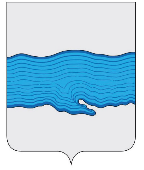  Ивановская область   Приволжский муниципальный район  Плесское городское поселениеВЕСТНИКСОВЕТА И АДМИНИСТРАЦИИПЛЕССКОГО ГОРОДСКОГО ПОСЕЛЕНИЯВыпуск №525.08.2021№ 5 от 25.08.2021Официальное издание нормативно-правовых актовСовета и администрации Плесского городского поселенияСОДЕРЖАНИЕ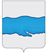 АДМИНИСТРАЦИЯ ПЛЕССКОГО ГОРОДСКОГО ПОСЕЛЕНИЯ ПРИВОЛЖСКОГО МУНИЦИПАЛЬНОГО РАЙОНАИВАНОВСКОЙ ОБЛАСТИПОСТАНОВЛЕНИЕ«26» февраля 2021 г.                                                                                                    №16/1г. ПлесОб утверждении программы мероприятий направленных на профилактику нарушений обязательных требований законодательства при осуществлении муниципального лесного контроля на территории  Плесского городского поселения на 2021 год и плановый период 2022-2023 годов"	В соответствии  17.1  Федерального закона от 6 октября 2003 г. N 131-ФЗ (ред. от 01.07.2021) «Об общих принципах организации местного самоуправления в Российской Федерации», с частью 1 статьи 8.2 Федерального закона от 26 декабря 2008 года № 294-ФЗ (ред. от 11.06.2021) «О защите прав юридических лиц и индивидуальных предпринимателей при осуществлении государственного контроля (надзора) и муниципального контроля», Устава Плесского городского поселения, в целях предупреждения нарушения юридическими лицами, индивидуальными предпринимателями и гражданами обязательных требований, устранения причин, факторов и условий, способствующих нарушениям обязательных требований законодательства, администрация Плесского городского поселения,ПОСТАНОВЛЯЕТ:Утвердить Программу мероприятий, направленных на профилактику нарушений обязательных требований законодательства при осуществлении муниципального лесного контроля на территории  Плесского городского поселения, на 2021 год и плановый период 2022-2023 годов.Должностным лицам администрации Плесского городского поселения, уполномоченным на осуществление муниципального лесного контроля обеспечить в пределах своей компетенции выполнение, плана мероприятий Программы.Постановление разместить на официальном сайте администрации Плесского городского поселения.Контроль за исполнением постановления возложить на заместителя главы администрации по вопросам охраны объектов культурного наследия.Постановление вступает в силу с момента подписания.ВрИП главы Плесскогогородского поселения                                                                                          И.Г. ШевелевПриложениек постановлению администрации Плесского городского поселения                                                                                                                      от 26 февраля 2021г № 16/1ПРОГРАММА ПРОФИЛАКТИКИ НАРУШЕНИЙ ОБЯЗАТЕЛЬНЫХ ТРЕБОВАНИЙ ЛЕСНОГО ЗАКОНОДАТЕЛЬСТВА НА ТЕРРИТОРИИ ПЛЕССКОГО ГОРОДСКОГО ПОСЕЛЕНИЯ НА 2021 ГОД И ПЛАНОВЫЙ ПЕРИОД 2022-2023 ГОДОВОбщие положения1.1. Программа профилактики нарушений обязательных требований лесного законодательства на 2021 год и плановый период 2022 - 2023 (далее - программа) разработана в соответствии с постановлением Правительства Российской Федерации от 26.12.2018 N 1680 "Об утверждении общих требований к организации и осуществлению органами государственного контроля (надзора), органами муниципального контроля мероприятий по профилактике нарушений обязательных требований, требований, установленных муниципальными правовыми актами".1.2. Настоящая программа разработана в целях проведения администрацией Плесского городского поселения профилактических мероприятий, направленных на предупреждение нарушения обязательных требований, установленных федеральными законами и иными нормативными правовыми актами Российской Федерации, определения видов и форм профилактических мероприятий и системы мониторинга, оценки эффективности и результативности данных мероприятий при осуществлении муниципального лесного контроля.2. Цели, задачи и принципы проведения профилактических мероприятий2.1. Целями проведения профилактических мероприятий являются:2.1.1. Предупреждение нарушений, подконтрольными субъектами обязательных требований лесного законодательства, включая устранения причин, факторов и условий, способствующих возможному нарушению обязательных требований;2.1.2.Создание мотивации к добросовестному поведению подконтрольных субъектов.2.2. Задачами программы являются:2.2.1. Укрепление системы профилактики нарушений обязательных требований путем активации профилактической деятельности;2.2.2. Выявление причин, факторов и условий, способствующих нарушениям обязательных требований;2.2.3. Повышение правосознания и правовой культуры руководителей юридических лиц и индивидуальных предпринимателей, граждан в сфере лесных отношений.2.3. Принципами проведения профилактических мероприятий являются:2.3.1. Принцип понятности - представление информации об обязательных требованиях в простой, понятной, исчерпывающей форме: описание, пояснение, приведение примеров самих обязательных требований, указание нормативных правовых актов их содержащих и административных последствий за нарушение обязательных требований;2.3.2. Принцип информационной открытости - доступность для населения и подконтрольных субъектов сведений об организации и осуществлении профилактических мероприятий (в том числе за счет использования информационно-коммуникационных технологий);2.3.3. Принцип вовлеченности - обеспечение включения населения и подконтрольных субъектов посредством различных каналов и инструментов обратной связи в процесс взаимодействия по поводу предмета профилактических мероприятий, их качества и результативности;2.3.4. Принцип полноты охвата - максимально полный охват профилактическими мероприятиями населения и подконтрольных субъектов;2.3.5. Принцип обязательности - обязательность проведения профилактических мероприятий в рамках осуществления муниципального лесного контроля;2.3.6. Принцип актуальности - регулярный анализ и обновление программы профилактических мероприятий;2.3.7. Принцип релевантности - выбор набора видов и форм профилактических мероприятий, учитывающий особенности подконтрольных субъектов;2.3.8. Принцип периодичности - обеспечение регулярности проведения профилактических мероприятий.3. Механизм оценки эффективности и результативности профилактических мероприятий3.1. Основным механизмом оценки эффективности и результативностипрофилактических мероприятий является оценка удовлетворенности подконтрольных субъектов качеством мероприятий, при осуществлении мероприятий по следующим направлениям:3.1.1. информированность подконтрольных субъектов об обязательных требованиях, о принятых и готовящихся изменениях в системе обязательных требований, о порядке проведения мероприятий по контролю, правах подконтрольного субъекта в ходе мероприятий по контролю;3.1.2. Понятность обязательных требований, обеспечивающие их однозначное толкование подконтрольными субъектами и контрольным органом обязательных требований и правил их соблюдения;3.1.3. Вовлечение подконтрольных субъектов в регулярное взаимодействие с контрольным органом, в том числе в рамках проводимых профилактических мероприятий.4. Ожидаемый результат4.1. Снижение количества выявленных в 2021 году нарушений требований лесного законодательства Российской Федерации при увеличении количества и качества проводимых профилактических мероприятий.4.2. Отчетные показатели на текущий год:4.3. Проект отчетных показателей на 2022-2023 годы:5. Мероприятия программыМероприятия программы представляют собой комплекс мер, направленных на достижение целей и решение основных задач настоящей программы.5.1. Перечень профилактических мероприятий, направленных на предупреждение нарушения юридическими лицами и индивидуальными предпринимателями обязательных требований лесного законодательства на территории Плесского городского поселения на 2021 год:5.2. Перечень профилактических мероприятий, направленных на предупреждение нарушения юридическими лицами и индивидуальными предпринимателями обязательных требований лесного законодательства на территории Плесского городского поселения на плановый период 2022-2023 годы:РОССИЙСКАЯ ФЕДЕРАЦИЯИВАНОВСКАЯ ОБЛАСТЬ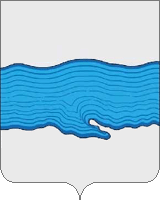 АДМИНИСТРАЦИЯ ПЛЕССКОГО ГОРОДСКОГО ПОСЕЛЕНИЯ155555, Ивановская область, г. Плес, ул. Советская, 9тел. 8(493 – 39) 2-16-15, 2-15-16, факс 8(493-39)2-13-14 ИНН 3719009150 КПП 370501001 л/с 03333013650 в  УФК по Ивановской областиИЗВЕЩЕНИЕ ОБ УСТАНОВКЕ СЕРВИТУТАг. Плес                                                                                                                           25.08.2021г.      В связи с поступившим ходатайством АО «Объединённые электрические сети» администрация Плесского городского поселения Приволжского муниципального района Ивановской области информирует о возможном установлении публичного сервитута с целью  размещения объекта электросетевого хозяйства ВЛ-6кВ ф. 602, входящий в состав ЭСК г. Плес.Заинтересованные лица могут ознакомиться с поступившим ходатайством об установлении публичного сервитута и прилагаемыми к нему документам по адресу: Ивановская область Приволжский район, г. Плес, ул. Советская, д.9, в рабочие дни с 8-00 до 17.00 в течении  30 дней с даты опубликования настоящего извещения. Контактный телефон 8 (49339) 2-16-15, а также на официальном сайте администрации Плесского городского поселения. В соответствии с письмом АО «Объединённые электрические сети », собственники земельных участков могут подать жалобу, претензию или предложение о выносе объекта сетевого хозяйства за пределы земельного участка.Правила землепользования и застройки Плесского городского поселения утверждены Решением Совета Приволжского муниципального района Ивановской области  № 58 от 06.09.2006г.№ и дата принятия ДокументаНаименование документаНомера страницАдминистрация Плесского городского поселенияАдминистрация Плесского городского поселенияот 26.02.2021 № 16/1Постановление «Об утверждении программы мероприятий направленных на профилактику нарушений обязательных требований законодательства при осуществлении муниципального лесного контроля на территории  Плесского городского поселения на 2021 год и плановый период 2022-2023 годов"                     3       от 25.08.2021Извещение об установке сервитута       8N п/пНаименование показателяЕдиница измеренияПоказательСроки выполненияПримечание11.Выявлено нарушенийед.0В течение года22.Привлечено к административной ответственностиед.0В течение года33.Количество субъектов, которым выданы предостереженияед.0В течение года.4.Информирование юридических лиц, индивидуальных предпринимателей по вопросам соблюдения обязательных требованийед.1В течение годаN п/пНаименование показателяЕдиница измеренияПоказательСроки выполненияПримечание11.Выявлено нарушенийед.0В течение года.2.Привлечено к административной ответственностиед.0В течение года.3.Количество субъектов, которым выданы предостереженияед.0В течение года.4.Информирование юридических лиц, индивидуальных предпринимателей по вопросам соблюдения обязательных требованийед.1В течение годаN п/пНаименование мероприятияОтветственный исполнительСрок исполнения11.Поддержание в актуальном состоянии размещенных на официальном сайте администрации Плесского городского поселения в сети интернет перечней нормативных правовых актов или их отдельных частей, содержащих обязательные требования, соблюдение которых является предметом осуществления контрольных функций, а также текстов соответствующих нормативных правовых актовДолжностные лица, уполномоченные на осуществление муниципального контроляпостоянно.2.Проведение приема заместителем главы администрации по вопросам охраны объектов культурного наследия юридических лиц и индивидуальных предпринимателей по вопросам организации и проведения проверок, соблюдения требований законодательства при осуществлении муниципального лесного контроляДолжностные лица, уполномоченные на осуществление муниципального контролясредас 09:00 до 12:00с 13:00 до 17:00.3.Консультирование юридических лиц и индивидуальных предпринимателей, физических лиц по телефону по вопросам соблюдения требований лесного законодательстваДолжностные лица, уполномоченные на осуществление муниципального контроляпостоянно.4.Составление и направление предостережений о недопустимости нарушения обязательных требований в соответствии с частями 5-7 статьи 8.2 Федерального закона от 26.12.2008 N 294-ФЗ "О защите прав юридических лиц и индивидуальных предпринимателей при осуществлении государственного контроля (надзора) и муниципального контроля" и в порядке, определяемом правительством Российской ФедерацииДолжностные лица, уполномоченные на осуществление муниципального контроляпо мере выявления признаков нарушений, либо при наличии сведений о готовящихся нарушениях обязательных требований.5.Проведение плановых (рейдовых) осмотров, обследований лесных участков с целью выявления признаков нарушений обязательных требовании и последующего принятия, в пределах своей компетенции, мер по пресечению таких нарушенийДолжностные лица, уполномоченные на осуществление муниципального контроляв соответствии с утвержденным графиком проведения плановых осмотров лесных участков на2021 год.6.Разработка и утверждение Программы профилактики нарушений юридическими лицами и индивидуальными предпринимателями обязательных требований лесного законодательства на 2022 годДолжностные лица, уполномоченные на осуществление муниципального контролядекабрь 2021 года.7.Размещение на официальном сайте администрации Плесского городского поселения плана проведения плановых проверок юридических лиц и индивидуальных предпринимателейДолжностные лица, уполномоченные на осуществление муниципального контролядекабрь 2021 годаN п/пНаименование мероприятияОтветственный исполнительСрок исполнения11Поддержание в актуальном состоянии размещенных на официальном сайте администрации Плесского городского поселения в сети интернет перечней нормативных правовых актов или их отдельных частей, содержащих обязательные требования, соблюдение которых является предметом осуществления контрольных функций, а также текстов соответствующих нормативных правовых актовДолжностные лица, уполномоченные на осуществление муниципального контроляпостоянно22Проведение приема юридических лиц и индивидуальных предпринимателей по вопросам  соблюдения требований градостроительного законодательства главный специалист по вопросам  архитектуры и градостроительной деятельностисредас 09:00 до 12:00с 13:00 до 17:004Консультирование юридических лиц и индивидуальных предпринимателей, физических лиц по телефону по вопросам соблюдения требований лесного законодательстваДолжностные лица, уполномоченные на осуществление муниципального контроляпостоянно5Составление и направление предостережений о недопустимости нарушения обязательных требований в соответствии с частями 5-7 статьи 8.2 Федерального закона от 26.12.2008 N 294-ФЗ "О защите прав юридических лиц и индивидуальных предпринимателей при осуществлении государственного контроля (надзора) и муниципального контроля" и в порядке, определяемом правительством Российской ФедерацииДолжностные лица, уполномоченные на осуществление муниципального контроляпо мере выявления признаков нарушений, либо при наличии сведений о готовящихся нарушениях обязательных требований6Проведение плановых (рейдовых) осмотров, обследований лесных участков с целью выявления признаков нарушений обязательных требовании и последующего принятия, в пределах своей компетенции, мер по пресечению таких нарушенийДолжностные лица, уполномоченные на осуществление муниципального контроляв соответствии с утвержденным графиком проведения плановых осмотров лесных участков на2021 год№ п/пКадастровый номер земельного участкаМестоположение137:13:020109 Ивановская обл., Приволжский район, г. Плес.